ANSÖKAN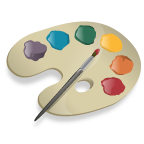 om medlemskap i Falkenbergs Konstnärs-och IntresseföreningSkickas till:Falkenbergs Konstnärs- och Intresseföreningc/o Bogumila GunnarssonGrusvägen 12432 78 Tvååker…………………………………………………………………………………………………………….Namn				Personnummer	……………………………………………………………………………………………………………………………….Adress……………………………………………………………………………………………………………………………………Tel.         		Mobil		e-post	              Hemsida…………………………………………………………………………………………………………………………………..Arbetar företrädesvis med (exvis skulptur, textil, måleri, fotografi, keramik osv.)	…………………………………………………………………………………………………………………………………Studier/examina/kurser………………………………………………………………………………………………………………………………….Jag vill bli medlem för att:……………………………………………………………………………………………………………………………………I föreningen kan jag hjälpa till med:Jag har läst igenom stadgarna för Falkenbergs Konstnärs- och Intresseförening.  Ja  	Nej    	 Ringa in det som gäller.	………………………………………………………………………………………………………………..Datum och underskrift				FotoFöreningens anteckningar.			Antagen år.